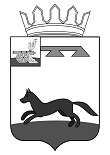 АДМИНИСТРАЦИЯМУНИЦИПАЛЬНОГО ОБРАЗОВАНИЯ«ХИСЛАВИЧСКИЙ РАЙОН» СМОЛЕНСКОЙ ОБЛАСТИП О С Т А Н О В Л Е Н И Еот 17 февраля 2023 г. № 076О внесении изменения в постановление Администрации муниципального образования «Хиславичский район» Смоленской области от 09.01.2013 №1В соответствии с  пунктом 2 статьи 19 Федерального закона от 12.06. 2002 года № 67-ФЗ «Об основных гарантиях избирательных прав и права на участие в референдуме граждан Российской Федерации», постановлением избирательной комиссии Смоленской области от 26.12.2012 г. № 88/552-5 «Об установлении единой  нумерации избирательных участков, участков референдума, образуемых на территории Смоленской области», Администрация муниципального образования «Хиславичский район» Смоленской области  п о с т а н о в л я е т:         1. Внести в постановление Администрации муниципального образования «Хиславичский район» Смоленской области  от 09.01.2013 № 1 «Об образовании избирательных участков, участков референдума на территории муниципального образования «Хиславичский район» Смоленской области» (в редакции постановлений Администрации муниципального образования «Хиславичский район» Смоленской области от 04.12.2013 № 344, от 02.04.2015 № 80, от 15.04.2015 № 85, от 16.05.2016 № 176, от 29.05.2018 № 375, от 28.01.2019 № 26,  от 06.07.2020 г. №369 ,  от 29.06.2021 г. № 255,  от 28.07.2021 г. № 285, следующее изменение:1.1. Пункт 1  изложить в следующей редакции:« Для проведения голосования и подсчета голосов избирателей, участников референдума образовать на территории муниципального образования «Хиславичский район» Смоленской избирательные участки, участки референдума в  границах согласно приложению (прилагается)».2. Опубликовать настоящее постановление в газете «Хиславичские известия» и на официальном сайте Администрации в сети Интернет.3. Настоящее постановление вступает в силу с момента его официального опубликования.4. Контроль за исполнением настоящего постановления оставляю за собой.Глава муниципального образования «Хиславичский район»Смоленской области                                                                                   А.В. ЗагребаевПриложение к постановлению Администрации муниципального образования «Хиславичский район» Смоленской областиот 09.01.2023 г. № 1 (в редакции постановлений Администрации муниципального образования «Хиславичский район» Смоленской области от  04.12.2013 №344, от 02.04.2015 № 80, от 15.04.2015 № 85, от 16.05.2016 № 176, от 29.05.2018 № 375, от 28.01.2019 № 26,  от 06.07.2020 г. №369,  от 29.06.2021 г. № 255,  от 28.07.2021 г. №285)Избирательные участки, участки референдума, образуемые на территории муниципального образования «Хиславичский район» Смоленской областиВизирование правового акта№п/пНомер избирательного участка, участка референдумаГраницы избирательного участка, участка референдума1.Избирательный участок № 703Место нахождения участковой избирательной  комиссии: п. Хиславичи,ул. Советская, д. 32Место нахождения помещения для голосования:п. Хиславичи, ул. Советская, д. 32В границах  части территории Хиславичское городское поселение, п. Хиславичи, включающей:Улицы: Восточная, Дачная, Дорожная, Заводская, Запольная, Заречная, Зверева, Кооперативная, Лассальевская, Ленина, Лесная, Мира, Новобазарная, Октябрьская, Пояркова, Сергеенкова, Советская (от дома № 1 до дома № 21 включительно), Строителей, Толстого, Урицкого, Юбилейная, Южная;Переулки: Кооперативный, Лассальевский, Новобазарный, 2-й Новобазарный, Октябрьский, Садовый, Советский, Строителей, Урицкого 1-й, Урицкого 2-й. 2.Избирательный участок № 704Место нахождения и участковой избирательной комиссии: п. Хиславичи, пер. Пушкина, д. 15Место нахождения помещения для голосования:п. Хиславичи, пер. Пушкина, д. 15В границах  части территории Хиславичское городское поселение, п. Хиславичи, включающей:Улицы: Гагарина, Зимницкого, Комсомольская, Красная площадь, Кудрявицкого, Луговая, Молодежная, Озерная, Парковая, Пролетарская, Пролетарская площадь, Пушкина, Рабочая, Советская (от дома № 36 до дома №131 включительно), Шилкина, Энергетиков;Переулки: Гагарина, Озерный, Пролетарская площадь, Пушкина, Шилкина, Школьный, Комсомольский3.Избирательный участок № 705Место нахождения  участковой избирательной комиссии: п. Хиславичи, ул. Берестнева,  д. 26, нежилое помещение 1В Место нахождения помещения для голосования:п. Хиславичи, ул. Берестнева,  д. 26, нежилое помещение1ВВ границах  части территории Хиславичское городское поселение, п. Хиславичи, включающей:Улицы: Берестнева, Боровая, Льнозаводская4.Избирательный участок № 706Место нахождения  участковой избирательной комиссии: п. Фролово, ул. Северная, д.3 Место нахождения помещения для голосования:п. Фролово, ул. Северная,  д.3В границах части территории Хиславичское городское поселение, п. Фролово, включающей:Улицы: Гагарина, Заводская, Калинина, Кирова, Кирпичный завод, Колхозная, Кольцевая, Коммунистическая, Озерная, Полевая, Садовая, Северная, Смирнова.5.Избирательный участок № 707Место нахождения  участковой избирательной комиссии: Хиславичский район, д. Владимировка, ул.Дачная, д.11Место нахождения помещения для голосования:Хиславичский район, д. Владимировка, ул.Дачная, д.11В границах муниципального образования Владимировского сельского поселения Хиславичского района Смоленской области, включающего:Населенные пункты: д. Боровка,  д.Владимировка, д. Калиновка, д. Красное, д.Николаевка, д. Новая Воробьевка, д.Череповище6.Избирательный участок № 708Место нахождения  участковой избирательной комиссии: Хиславичский район, д. Городище, ул. Центральная, д.17Место нахождения помещения для голосования Хиславичский район, д. Городище, ул. Центральная, д.17В границах муниципального образования Городищенское сельское поселение Хиславичского района Смоленской области, включающего:Населенные пункты:  д. Бахаревка,    д. Боровая, д. Будяки,   д. Вороновка,    д. Городище,   д. Гута,д. Жанвиль,    д.Понарь,     д. Рудня,      д. Сиваи,д. Суздалевка,  д. Юрковщина. 7.Избирательный участок № 710Место нахождения  участковой избирательной комиссии: Хиславичский район, д. Иозефовка,ул. Школьная, д.3Место нахождения помещения для голосования:Хиславичский район, д. Иозефовка,ул. Школьная, д.3В границах муниципального образования Городищенское сельское поселение Хиславичского района Смоленской области, включающего:Населенные пункты: д. Богдановка, д. Жигалки, д. Иозефовка,    д. Красный Бор,      д. Ларьковка, д. Новая Буда,       д. Новый Стан,      д.  Пиряны, д. Плещицы,   д  Пыковка, д. Скверета, д. Соино, д. Старый Стан,  д. Хайновщина,  д. Хорошково, д. Шершневка.8.Избирательный участок № 711Место нахождения  участковой избирательной комиссии:Хиславичский район, д. Братковая, ул. Почтовая, д.1Место нахождения помещения для голосования:Хиславичский район, д. Братковая, ул. Почтовая, д.1В границах муниципального образования Кожуховичское сельское поселение Хиславичского района Смоленской области, включающего:Населенные пункты: д. Александровка, д.Базылевка, д. Большие Хутора,      д. Братковая, д. Городчанка,         д. Григорово,        д. Евлаши, д. Замошье,      д. Заречье,              д. Канарщина, д. Кожуховичи, д. Колесники,     д. Колобынино, д. Малые Хутора, д. Милюты, д. Переседенье,      д.  Пожарищино, д. Селище, д. Стайки, д. Ускосы.9Избирательный участок № 712Место нахождения  участковой избирательной комиссии:Хиславичский район, д. Клюкиноул. Центральная, д.20/2Место нахождения помещения для голосования:Хиславичский район, д.Клюкино, ул. Центральная, д.20/2В границах муниципального образования Кожуховичское сельское поселение Хиславичского района Смоленской области, включающего:Населенные пункты: д. Городок,      д. Клюкино, д. Мазыки,      д.  Октябрьское,         д. Поплятино, д.  Шипы. 10.Избирательный участок № 714Место нахождения  участковой избирательной комиссии:Хиславичский район, д. Корзово, ул. Молодежная, д.17Место нахождения помещения для голосования:Хиславичский район, д. Корзово, ул. Молодежная, д.17В границах муниципального образования Корзовское сельское поселение Хиславичского района Смоленской области, включающего:Населенные пункты:             д. Большие Лызки, д. Козлово 1-ое,     д. Козлово 2-ое,     д. Корзово, д. Красный поселок, д. Лобановка, д. Малинник, д. Михайлова Буда, д. Осиновка, д.  Шеньковка.11.Избирательный участок № 715Место нахождения и участковой избирательной комиссии:Хиславичский район, д. Микшино,ул. Молодежная, д.11Место нахождения помещения для голосования:Хиславичский район, д. Микшино,ул. Молодежная,д.11В границах муниципального образования Печерское сельское поселение Хиславичского района Смоленской области, включающего:Населенные пункты: д. Белица, д. Большое Шкундино,      д. Высокая Буда,         д.  Галушки, д. Гороватка,        д. Дубровка,            д. Заборье, д. Косачевка, д. Красная площадь,    д.  Кукуевка, д. Лен-Стан, д. Малое Шкундино, д. Мартыновка, д. Машонка, д. Медведовка,    д. Микшино,      д.Петуховщина, д. Пильники, д. Подлужье, д.Пытьки,  д. Старая Буда,     д. Старая Воробьевка,  д. Тарановка, д. Трипутино,  д.Шабель.12.Избирательный участок № 716Место нахождения  участковой избирательной комиссии:Хиславичский район, д. Печерская Буда, ул. Центральная, д.20Место нахождения помещения для голосования:Хиславичский район, д. Печерская Буда, ул. Центральная, д.20В границах муниципального образования Печерское сельское поселение Хиславичского района Смоленской области, включающего:Населенные пункты: д. Болотово, д. Выдрица, д.Вяземка,    д. Горькавка,         д. Доброхотовка,д. Дятловка,  д. Зарево, д. Козловка, д. Комаровка, д. Красиловка,       д. Лукавец,       д.  Огнеполье,     д.Петрополье,        д.  Печерск, д.  Печерская Буда, д. Родьковка, д.  Шашки.13.Избирательный участок № 720Место нахождения  участковой избирательной комиссии:Хиславичский район, д. Упино,ул. Центральная, д.3Место нахождения помещения для голосования:Хиславичский район, д. Упино,ул. Центральная, д.3В границах муниципального образования Корзовское сельское поселение Хиславичского района Смоленской области, включающего:Населенные пункты: д.  Анновка, д. Ващиловка, д. Еловцы,      д.  Иванов Стан,        д.  Кобылкино,  д. Коханово,     д.  Мешковка,           д. Селезеньки, д. Семыговка, д. Слобода, д. Суховилы, д.  Упино.14.Избирательный участок № 721Место нахождения  участковой избирательной комиссии:Хиславичский район, д. Черепово, ул. Центральная, д.6Место нахождения помещения для голосования:Хиславичский район, д. Черепово, ул. Центральная, д.6В границах муниципального образования Череповское сельское поселение Хиславичского района Смоленской области, включающего:Населенные пункты: д. Водотока,д.Духовщинка,  д. Еловцы, д. Ивановка, д. Мадеевка, д. Миловка, д. Муравьево-1,   д. Муравьево-2,    д. Никулино,  д. Новая Рудня,       д. Ореховка,       д. Петуховка, д.  Слобода,         д. Суборовка,         д. Тереховка,д. Хохловка,      д. Черепово,           д. Шатиловка, д. Шимоновка,  д.  Шишки.Отп. 1 экз. – в делоИсп. Т.В. Ущеко«17» февраля 2023 г.Разослать: прокуратура - 1,  ИзбирКом.-1, Ущеко Т.В.-1Визы:В.И. Златарев_______________«17» февраля 2023 г.Визы:Т.В. Ущеко_______________«17» февраля 2023 г.